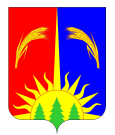 АДМИНИСТРАЦИЯ ЮРЛИНСКОГО МУНИЦИПАЛЬНОГО РАЙОНАПОСТАНОВЛЕНИЕ23.10.2015                                                                                                      № 347В соответствии с Федеральным законом от 06.10.2003 № 131-ФЗ «Об общих принципах организации местного самоуправления в Российской Федерации», «Бюджетным кодексом Российской Федерации» от 31.07.1998 № 145-ФЗ, Уставом муниципального образования «Юрлинский муниципальный район», Администрация Юрлинского муниципального районаПОСТАНОВЛЯЕТ:1.Внести в муниципальную программу «Гармонизация межнациональных отношений в Юрлинском муниципальном районе на 2015-2017 годы», утвержденную постановлением Администрации Юрлинского муниципального района от 31.12.2014 № 960 следующие изменения:1.1. В раздел  «Паспорт программы»  позицию «Объём и источники финансирования Программы» изложить в следующей редакции:1.2. Раздел 9 «Финансовое обеспечение реализации муниципальной программы Юрлинского муниципального района за счёт средств бюджета Юрлинского муниципального района» изложить в новой редакции согласно приложения 11.3. Раздел 12 «План мероприятий по реализации муниципальной программы Юрлинского муниципального района «Гармонизация межнациональных отношений в Юрлинском муниципальном районе» изложить в новой редакции согласно приложения 2.2. В названии муниципальной программы слова «на 2015-2017 годы» исключить.3. Постановление вступает в силу с момента опубликования в информационном бюллетене «Вестник Юрлы».4. Контроль за исполнением настоящего постановления возложить на заместителя главы района по развитию человеческого потенциала А.Н. Жаровина.Глава района-Глава Администрации района                                                  Т.М.МоисееваПриложение 1 Финансовое обеспечение реализации муниципальной программыЮрлинского муниципального района за счет средств бюджетаЮрлинского муниципального районаПриложение 212. Планмероприятий по реализации муниципальной программыЮрлинского муниципального района"Гармонизация межнациональных отношений в Юрлинском муниципальном районе на 2015-2017 годы»О внесении изменений в муниципальную программу «Гармонизация межнациональных отношений в Юрлинском муниципальном районе на 2015-2017 годы»  Объёмы и источникифинансированияИсточники финансированияРасходы (тыс.руб.)Расходы (тыс.руб.)Расходы (тыс.руб.)Расходы (тыс.руб.)Расходы (тыс.руб.)Объёмы и источникифинансированияИсточники финансирования2015 год2015 год2016 год2017 годИтогоОбъёмы и источникифинансированияВсего, в том числе:40,9545,545,545,5131,95Объёмы и источникифинансированияБюджет Юрлинского муниципального района40,9545,545,545,5131,95Наименование муниципальной программы, подпрограммы, основного мероприятия, мероприятияОтветственный исполнитель, соисполнители, участники (ГРБС)Расходы <1>, тыс. руб.Расходы <1>, тыс. руб.Расходы <1>, тыс. руб.Наименование муниципальной программы, подпрограммы, основного мероприятия, мероприятияОтветственный исполнитель, соисполнители, участники (ГРБС)2015 год2016 год2017 год12345 Гармонизация межнациональных отношенийвсего40,9545,545,5 Гармонизация межнациональных отношенийАдминистрация Юрлинского муниципального районаУправление культуры, спорта и молодёжной политикиУправление образования1,01,01,0Организационно-правовое обеспечение и проведение мониторинга в сфере межнациональных отношенийАдминистрация Юрлинского муниципального района---Декада коми-пермяцкого языка и литературы «Чтобы языки жили веками»Управление культуры, спорта и молодёжной политики администрации Юрлинского муниципального района (МБУК «Юрлинская ЦБС»)5,653,03,0Цикл мероприятий, посвящённых 90-летию со дня образования КПАО: краеведческие часы, калейдоскопы, мультимедийные презентацииУправление культуры, спорта и молодёжной политики администрации Юрлинского муниципального района (МБУК «Юрлинская ЦБС»)---Районный конкурс литературного творчества «Возьмёмся за руки, друзья»Управление культуры, спорта и молодёжной политики администрации Юрлинского муниципального района (МБУК «Юрлинская ЦБС»)-1,5-Фотопанорама «Многоликий край родной»Управление культуры, спорта и молодёжной политики администрации Юрлинского муниципального района (МБУК «Юрлинская ЦБС»)--1,5Неделя доброты «Согреем душу тёплым словом»Управление культуры, спорта и молодёжной политики администрации Юрлинского муниципального района (МБУК «Юрлинская ЦБС»)-2,5-Неделя толерантности «Давайте делать добро»:Цикл тематических программ «Содружество культур»:Управление культуры, спорта и молодёжной политики администрации Юрлинского муниципального района (МБУК «Юрлинская ЦБС»)5,06,05,01) Беседа «Навстречу друг другу: диалог культур в библиотеке»;2) Тематический час «Нам в этом мире нечего делить»;3) Дискуссия «Быть принятым другими -не значит быть как все»;4) Дискуссия «Библиотека – территория толерантности»;5) Урок толерантности «Если грустит один – никто не может быть счастлив»;6) Выставка «Словарь толерантности»;7) Викторина «Узнаем друг о друге – узнаем друг от друга"Конкурсная программа «Татьянин день»Управление культуры, спорта и молодёжной политики администрации Юрлинского муниципального района (МБУК «Юрлинский МКДЦ»)10,07,07,0Межмуниципальный фестиваль парикмахерского искусства «Варвара-краса-длинная коса!» с этнокультурным компонентомУправление культуры, спорта и молодёжной политики администрации Юрлинского муниципального района (МБУК «Юрлинский МКДЦ»)-12,912,9Конкурс видеороликов «Многонациональная Россия»Управление культуры, спорта и молодёжной политики администрации Юрлинского муниципального района (МБУК «Юрлинский МКДЦ»)--3,0Конкурс национальный культур «Венок дружбы»Управление культуры, спорта и молодёжной политики администрации Юрлинского муниципального района (МБУК «Юрлинский МКДЦ»)10,07,0-Изготовление буклетов, брошюр, баннеров, социальной рекламыУправление культуры, спорта и молодёжной политики администрации Юрлинского муниципального района (МБУК «Юрлинский МКДЦ»)--5,1Круглый стол «Толерантность – дорога к миру»Управление культуры, спорта и молодёжной политики администрации Юрлинского муниципального района (МБУК «Юрлинский МКДЦ»)---Конкурс рисунков «народы нашего села»Управление культуры, спорта и молодёжной политики администрации Юрлинского муниципального района (МБУК «Юрлинский МКДЦ»)-3,0-Проведение спортивно-игровых программ В мире дружбы, солнца и тепла»Управление культуры, спорта и молодёжной политики администрации Юрлинского муниципального района (МБУК «Юрлинский МКДЦ»)--5,0Школьный конкурс детского творчества «Этот День Победы»Управление культуры, спорта и молодёжной политики администрации Юрлинского муниципального района (МБОУ ДОД «ДШИ»)1,5--Выезд на пленэр «По местам забытым»Управление культуры, спорта и молодёжной политики администрации Юрлинского муниципального района (МБОУ ДОД «ДШИ»)1,0--Беседа о создании военных песен «Вечная память»Управление культуры, спорта и молодёжной политики администрации Юрлинского муниципального района (МБОУ ДОД «ДШИ»)0,2--Край родной Управление культуры, спорта и молодёжной политики администрации Юрлинского муниципального района (МБОУ ДОД «ДШИ»)0,7--Музыкальное путешествие по странамУправление культуры, спорта и молодёжной политики администрации Юрлинского муниципального района (МБОУ ДОД «ДШИ»)0,8--Люблю Россию ЯУправление культуры, спорта и молодёжной политики администрации Юрлинского муниципального района (МБОУ ДОД «ДШИ»)0,8--Районный конкурс рисунка «Родина моя – Парма»Управление культуры, спорта и молодёжной политики администрации Юрлинского муниципального района (МБОУ ДОД «ДШИ»)2,5--Классика не знает границУправление культуры, спорта и молодёжной политики администрации Юрлинского муниципального района (МБОУ ДОД «ДШИ»)-0,9-Россия  дом роднойУправление культуры, спорта и молодёжной политики администрации Юрлинского муниципального района (МБОУ ДОД «ДШИ»)-0,7-Районный конкурс детского творчества по тематике годаУправление культуры, спорта и молодёжной политики администрации Юрлинского муниципального района (МБОУ ДОД «ДШИ»)--2,0Мероприятия для обучающихся школ и их родителей (законных представителей), педагогов, направленных на воспитание межнационального согласия и развития межкультурного взаимодействияУправление образования администрации Юрлинского муниципального района-- -Районный конкурс творческих работ посвящённый Дню народного единстваУправление образования администрации Юрлинского муниципального района-- -Проведение месячника правовых знаний среди обучающихся школ, направленного на развитие норм толерантного поведения, противодействия различным видам экстремизмаУправление образования администрации Юрлинского муниципального района-- -Информационно-просветительские акции по предупреждению фактов националистического или религиозного экстремизма (выпуск листовок, газет, организация выставок)Управление образования администрации Юрлинского муниципального района--  - Организация индивидуальных и групповых занятий для вновь прибывших учащихся из числа детей семей рабочих – мигрантов, не владеющих или слабо владеющих русским языкомУправление образования администрации Юрлинского муниципального района---Организация творческих, спортивных мероприятий, направленных на сохранение национальных традиций, уважительное отношение к культурному национальному наследию разных народовУправление образования администрации Юрлинского муниципального района1,8- -Проведение индивидуальной работы по недопущению распространения фанатизма с последующим неправильным толкованием веры и радикальным проявлениямУправление образования администрации Юрлинского муниципального района---Проведение тематических мероприятий для старшеклассников с использованием активных форм (дискуссии, круглые столы) по вопросам сохранения гражданского согласия в обществе (в рамках месячника)Управление образования администрации Юрлинского муниципального района---Проведение уроков права для учащихся 5 – 7 классов по теме: «Преступление против личности, общества и государства.» Экстремизм – угроза человеку и государству»Управление образования администрации Юрлинского муниципального района---N п/пНаименование подпрограммы и результатов (вех)Исполнитель (ИОГВ)ФИОСрок начала реализации (дд.мм.гггг)Срок окончания реализации (дд.мм.гггг)Объем ресурсного обеспечения (тыс. руб.)Объем ресурсного обеспечения (тыс. руб.)Объем ресурсного обеспечения (тыс. руб.)Объем ресурсного обеспечения (тыс. руб.)Объем ресурсного обеспечения (тыс. руб.)Объем ресурсного обеспечения (тыс. руб.)N п/пНаименование подпрограммы и результатов (вех)Исполнитель (ИОГВ)ФИОСрок начала реализации (дд.мм.гггг)Срок окончания реализации (дд.мм.гггг)ВсегоБюджет муниципального района (городского округа)Краевой бюджетФедеральный бюджетБюджет сельских поселенийВнебюджетные источники12345678910111211. Гармонизация межнациональных отношенийАдминистрация Юрлинского муниципального района;Управление культуры, спорта и молодёжной политики;Управление образования2015 год2017 год131,95131,95--1.11.1.  Мероприятия направленные на гармонизацию межнациональных отношенийУправление культуры, спорта и молодёжной политики;Управление образования администрации Юрлинского муниципального района2015 год2017 год128,95128,95---1.2Количество мероприятий, направленных на гармонизацию межнациональных отношенийXXXXXXX1.3Численность участников мероприятий, направленных на гармонизацию межнациональных отношенийXXXXXXX2.12.1.  Организационно-правовое обеспечение и проведение мониторинга в сфере межнациональных отношенийАдминистрация Юрлинского муниципального района2015 год2017 год3,03,0---2.2Доля граждан, положительно оценивающих состояние межнациональных отношенийXXXXXXX2.3Уровень толерантного отношения к представителям другой национальностиXXXXXXX